RISERVATO ALL’UFFICIOPROT. ____________ PROC. N. __________AL SUAP DEL COMUNE DI ISERNIAINOLTRO TRAMITE PEC   comuneisernia@pec.it   OGGETTO: SCIA PER  ATTIVITA’ FUNEBRE     SEGNALA L’AVVIO DELLA SEGUENTE ATTIVITA’sez. A - APERTURA (IMPRESA FUNEBRE)sez. A1 – APERTURA ULTERIORE/I UNITÀ LOCALE/I (impresa funebre)sez. A2 –  GESTIONE “CASA FUNERARIA”sez. B - APERTURA PER SUBENTRO (impresa funebre)sez. B1 – APERTURA PER SUBENTRO ULTERIORE/I UNITÀ LOCALE/I (impresa funebre)sez. B2 – APERTURA PER SUBENTRO GESTIONE “CASA FUNERARIA”sez. C –	TRASFERIMENTO SEDE ATTIVITÀ PRINCIPALE(impresa funebre)sez. C1 – VARIAZIONE ULTERIORE/I UNITÀ LOCALE/I (impresa funebre)sez. C2 – VARIAZIONE “CASA FUNERARIA”sez. C4 – VARIAZIONE DEL DIRETTORE TECNICOSEGNALA LA SEGUENTE OPERAZIONE:sez. A3 – GESTIONE “CASA DEL COMMIATO”sez. B3 – APERTURA PER SUBENTRO GESTIONE “CASA DEL COMMIATO”sez. C3 – VARIAZIONE “CASA DEL COMMIATO”Sezione A – APERTURA NUOVO ESERCIZIO (impresa funebre)INDIRIZZO DELL’ESERCIZIOComune di  	C.A.P.  	Via	 Identificazione del  direttore tecnico:N.   	Cognome	Nome  	Sezione B – APERTURA PER SUBENTRO IN ESERCIZIO ESISTENTE(impresa funebre)INDIRIZZO DELL’ESERCIZIOComune di  	Via	N.   	SUBENTRO ALL’IMPRESA:denominazione	 C.F. |_|_|_|_|_|_|_|_|_|_|_|_|_|_|_|_|In possesso di  (specificare titolo autorizzatorio):autorizzazione n. 	del  	MOTIVO DEL SUBENTROcompravendita	 risoluzione contrattoaffitto d’azienda	 successione mortis causa  compila il quadro Autocertificazionedonazione	 scadenza contrattoaltro specificare …………………………………….Stipulato/autenticato in data 		con decorrenza  	 presso il notaio 	con sede a  	 (A norma dell’art. 2556 c.c. i contratti di trasferimento di proprietà o gestione di un’azienda artigianale/commerciale sono stipulati o autenticati presso un notaio.)Identificazione del  direttore tecnico:Cognome	Nome  	Sezione C1 – VARIAZIONE ULTERIORE/I UNITÀ LOCALE/I (IMPRESA FUNEBRE)UNITÀ LOCALE/I ESISTENTE/IComune di	C.A.P.  	Via 		N.   	Comune di	C.A.P.  	Via	N.   	Comune di	C.A.P.  	Via	N.   	Comune di	C.A.P.  	Via	N.   	SUBIRÀ LA SEGUENTE VARIAZIONE:trasferimento unità locale/i in:Comune di	C.A.P.  	Via 		N.   	Comune di	C.A.P.  	Via	N.   	Comune di	C.A.P.  	Via	N.   	Comune di	C.A.P.  	Via	N.   	Sezione C2 – VARIAZIONE “CASA FUNERARIA”“CASA FUNERARIA” ESISTENTEComune di  	C.A.P.  	Via	N.   	SUBIRA’ LA SEGUENTE VARIAZIONE:trasferimento della “casa funeraria” in:Comune di  	Via	N.   	Data ………………………… Firma …………………………………………Allegato 1IL/LA SOTTOSCRITTO/Aai sensi dell’art. 46 del D.P.R. N. 445/2000 (autocertificazione)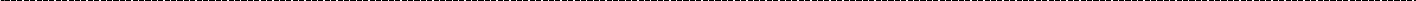 D I C H I A R A:DICHIARA INOLTRE:DICHIARA ALTRESÌ:DI AVERE LA DISPONIBILITÀ DI:mezzi, risorse e organizzazione adeguati allo svolgimento dell’attività;autorimessa idonea dal punto di vista sanitario, attrezzata per le operazioni di pulizia e sanificazione e per il ricovero di almeno un carro funebre sita in 		Via/Viale/Piazza 	n°_	 in possesso di Attestato d’idoneità igienico-sanitaria rilasciato dall’AULSS di _ 		_		 in data 	_ 	_ n. 	_almeno un mezzo di trasporto funebre attrezzato con idonei sistemi che impediscano lo spostamento del feretro durante il trasporto nonché dotato di un comparto destinato al feretro, nettamente separato dal posto di guida, rivestito internamente di materiale lavabile e disinfettabile.SPECIFICARE:numero mezzi di trasporto funebre a disposizione 	1) targa mezzo di trasporto funebre 	_ 	tipologia di disponibilità in (specificare se proprietà, leasing, affitto, comodato,altro)_ 		 in possesso di Attestato d’idoneità igienico-sanitaria rilasciato dall’AULSS di  	 in data 	_ 	n. _ 	_targa mezzo di trasporto funebre 	_ 	tipologia di disponibilità in (specificare se proprietà, leasing, affitto, comodato,altro)_ 		 in possesso di Attestato d’idoneità igienico-sanitaria rilasciato dall’AULSS di  	 in data 	_ 	n. _ 	_targa mezzo di trasporto funebre 	_ 	tipologia di disponibilità in (specificare se proprietà, leasing, affitto, comodato,altro)_ 		 in possesso di Attestato d’idoneità igienico-sanitaria rilasciato dall’AULSS di 	_ in data 	_ 	n. _ 	_targa mezzo di trasporto funebre 	_ 	tipologia di disponibilità in (specificare se proprietà, leasing, affitto, comodato,altro)_ 		 in possesso di Attestato d’idoneità igienico-sanitaria rilasciato dall’AULSS di 	_ in data 	_ 	_ n. 	_N.B.: se i mezzi di trasporto funebre sono più di 4 specificare il numero di targa e la tipologia di disponibilità in un foglio aggiuntivo.Data 		FIRMA 	_ 	ALLEGA:pianta planimetrica in scala 1:100, redatta e firmata da tecnico abilitato, indicante la ripartizione tecnico funzionale degli spazi, comprese le vie di entrata e di uscita relativa allo stato dei locali utilizzati per l’attività, completa di layout aziendale e delle attrezzature ed apparecchiature in uso (inclusi i locali destinati alla gestione della casa funeraria e/o della casa del commiato qualora presenti, nonché quelli adibiti ad autorimessa se  l’impresa provvede in proprio al trasporto funebre);fotocopia del documento di identità in corso di validità dal sottoscrittore;per i cittadini extracomunitari copia del permesso di soggiorno in corso di validità (se il permesso scade entro 30 giorni, copia della ricevuta della richiesta di rinnovo);Attestato di frequenza ai corsi di formazione del personale relativi a tutti gli operatori funebri.Allegato 2DICHIARAZIONE DEL DIRETTORE TECNICO RESPONSABILE DELLA CONDUZIONE DELL’ATTIVITÀ FUNEBRE_l_ sottoscritt_ 			nat_ a   			  il 	e residente a 		Prov. 	CAP	 Via/Piazza 		n.         C.F.  				Consapevole che le dichiarazioni mendaci, la falsità negli atti e l’uso di atti falsi comportano l’applicazione delle sanzioni penali previste dall’art. 76 del Testo Unico n. 445/2000 e dell’art. 19, comma 6 della legge n. 241/90.DICHIARA:Di esercitare l’attività direttiva, in qualità di:titolare dell’impresa individuale	 rappresentante legale della societàincardinato nell’impresa in qualità di (specificare la tipologia di rapporto contrattuale) 	_ 	_Di essere in possesso dei requisiti formativi richiesti in quanto ha sostenuto specifico corso formativo presso l’Ente di formazione_ 	attestato di frequenza n. 	__Data 	FIRMAAllega: - fotocopia del documento di riconoscimento del dichiarante (in corso di validità);-  Attestato di frequenza ai corsi di formazione del personale.Allegato 3DICHIARAZIONI DI ALTRE PERSONE (AMMINISTRATORI, SOCI) INDICATE ALL’ART. 2 D.P.R. 252/1998(Ad esclusione di chi ha compilato il QUADRO AUTOCERTIFICAZIONE, devono compilare questo quadro: tutti gli altri componenti il Consiglio di Amministrazione in caso di SRL e SPA; tutti gli altri soci in caso di SNC; gli altri soci accomandatari in caso di SAS- Nel caso i soci siano più di 3, duplicare il presente allegato)Da compilare per le sezioni A, B, CRELATIVAMENTE AI  LOCALI SEDE DELL’ESERCIZIOche il proprietario dei locali è il Sig. nome 		cognome 	_ C.F. 	_ 	Da compilare per le sezioni A, B, CRELATIVAMENTE AI  LOCALI SEDE DELL’ESERCIZIOche il proprietario dei locali è il Sig. nome 		cognome 	_ C.F. 	_ 	Da compilare per le sezioni A, B, CRELATIVAMENTE AI  LOCALI SEDE DELL’ESERCIZIOche il proprietario dei locali è il Sig. nome 		cognome 	_ C.F. 	_ 	Da compilare per le sezioni A, B, CRELATIVAMENTE AI  LOCALI SEDE DELL’ESERCIZIOche il proprietario dei locali è il Sig. nome 		cognome 	_ C.F. 	_ 	Da compilare per le sezioni A, B, CRELATIVAMENTE AI  LOCALI SEDE DELL’ESERCIZIOche il proprietario dei locali è il Sig. nome 		cognome 	_ C.F. 	_ 	Da compilare per le sezioni A, B, CRELATIVAMENTE AI  LOCALI SEDE DELL’ESERCIZIOche il proprietario dei locali è il Sig. nome 		cognome 	_ C.F. 	_ 	Da compilare per le sezioni A, B, CRELATIVAMENTE AI  LOCALI SEDE DELL’ESERCIZIOche il proprietario dei locali è il Sig. nome 		cognome 	_ C.F. 	_ 	che i locali così come rappresentati nell’allegata planimetria in scala 1:100 indicante la ripartizione tecnico funzionale degli spazi, comprese le vie di entrata e di uscita, sono così censiti al NCEU:che i locali così come rappresentati nell’allegata planimetria in scala 1:100 indicante la ripartizione tecnico funzionale degli spazi, comprese le vie di entrata e di uscita, sono così censiti al NCEU:che i locali così come rappresentati nell’allegata planimetria in scala 1:100 indicante la ripartizione tecnico funzionale degli spazi, comprese le vie di entrata e di uscita, sono così censiti al NCEU:che i locali così come rappresentati nell’allegata planimetria in scala 1:100 indicante la ripartizione tecnico funzionale degli spazi, comprese le vie di entrata e di uscita, sono così censiti al NCEU:che i locali così come rappresentati nell’allegata planimetria in scala 1:100 indicante la ripartizione tecnico funzionale degli spazi, comprese le vie di entrata e di uscita, sono così censiti al NCEU:che i locali così come rappresentati nell’allegata planimetria in scala 1:100 indicante la ripartizione tecnico funzionale degli spazi, comprese le vie di entrata e di uscita, sono così censiti al NCEU:che i locali così come rappresentati nell’allegata planimetria in scala 1:100 indicante la ripartizione tecnico funzionale degli spazi, comprese le vie di entrata e di uscita, sono così censiti al NCEU:dati catastalicategoriaclassesezionefogliomappalesubalternoche sono conformi alla normativa vigente in materia urbanistico-edilizia, igienico sanitaria, ambientale, di prevenzione e sicurezza per l’utilizzazione richiesta;che sono stati rispettati i regolamenti locali di polizia urbana ed annonaria;che l’ultimo intervento edilizio è stato realizzato in conformità al seguente titolo edilizio:Concessione	 Autorizzazione edilizia	 Permesso a costruireDIA-dichiarazione inizio attività	 SCIA-Segnalazione Certificata Inizio Attività     Comunicazione attività liberaNr. SPEC. O PROT. 	__ del 	_ 	_(precisare obbligatoriamente gli estremi e la tipologia dell’atto abitativo)che gli immobili sono agibili a seguito del rilascio del certificato di Agibilità n. 	del 	_che i locali sono situati in un fabbricato costruito antecedentemente alle attuali norme in materia di agibilità in vigore nel comune e non hanno subito nel corso del tempo alcuna modificazione tale da richiedere il rilascio di un nuovo Certificato di agibilità. Anno di costruzione 	allega asseverazione di agibilità a firma di tecnico abilitato, corredata dai relativi elaborati tecniciche sono conformi alla normativa vigente in materia urbanistico-edilizia, igienico sanitaria, ambientale, di prevenzione e sicurezza per l’utilizzazione richiesta;che sono stati rispettati i regolamenti locali di polizia urbana ed annonaria;che l’ultimo intervento edilizio è stato realizzato in conformità al seguente titolo edilizio:Concessione	 Autorizzazione edilizia	 Permesso a costruireDIA-dichiarazione inizio attività	 SCIA-Segnalazione Certificata Inizio Attività     Comunicazione attività liberaNr. SPEC. O PROT. 	__ del 	_ 	_(precisare obbligatoriamente gli estremi e la tipologia dell’atto abitativo)che gli immobili sono agibili a seguito del rilascio del certificato di Agibilità n. 	del 	_che i locali sono situati in un fabbricato costruito antecedentemente alle attuali norme in materia di agibilità in vigore nel comune e non hanno subito nel corso del tempo alcuna modificazione tale da richiedere il rilascio di un nuovo Certificato di agibilità. Anno di costruzione 	allega asseverazione di agibilità a firma di tecnico abilitato, corredata dai relativi elaborati tecniciche sono conformi alla normativa vigente in materia urbanistico-edilizia, igienico sanitaria, ambientale, di prevenzione e sicurezza per l’utilizzazione richiesta;che sono stati rispettati i regolamenti locali di polizia urbana ed annonaria;che l’ultimo intervento edilizio è stato realizzato in conformità al seguente titolo edilizio:Concessione	 Autorizzazione edilizia	 Permesso a costruireDIA-dichiarazione inizio attività	 SCIA-Segnalazione Certificata Inizio Attività     Comunicazione attività liberaNr. SPEC. O PROT. 	__ del 	_ 	_(precisare obbligatoriamente gli estremi e la tipologia dell’atto abitativo)che gli immobili sono agibili a seguito del rilascio del certificato di Agibilità n. 	del 	_che i locali sono situati in un fabbricato costruito antecedentemente alle attuali norme in materia di agibilità in vigore nel comune e non hanno subito nel corso del tempo alcuna modificazione tale da richiedere il rilascio di un nuovo Certificato di agibilità. Anno di costruzione 	allega asseverazione di agibilità a firma di tecnico abilitato, corredata dai relativi elaborati tecniciche sono conformi alla normativa vigente in materia urbanistico-edilizia, igienico sanitaria, ambientale, di prevenzione e sicurezza per l’utilizzazione richiesta;che sono stati rispettati i regolamenti locali di polizia urbana ed annonaria;che l’ultimo intervento edilizio è stato realizzato in conformità al seguente titolo edilizio:Concessione	 Autorizzazione edilizia	 Permesso a costruireDIA-dichiarazione inizio attività	 SCIA-Segnalazione Certificata Inizio Attività     Comunicazione attività liberaNr. SPEC. O PROT. 	__ del 	_ 	_(precisare obbligatoriamente gli estremi e la tipologia dell’atto abitativo)che gli immobili sono agibili a seguito del rilascio del certificato di Agibilità n. 	del 	_che i locali sono situati in un fabbricato costruito antecedentemente alle attuali norme in materia di agibilità in vigore nel comune e non hanno subito nel corso del tempo alcuna modificazione tale da richiedere il rilascio di un nuovo Certificato di agibilità. Anno di costruzione 	allega asseverazione di agibilità a firma di tecnico abilitato, corredata dai relativi elaborati tecniciche sono conformi alla normativa vigente in materia urbanistico-edilizia, igienico sanitaria, ambientale, di prevenzione e sicurezza per l’utilizzazione richiesta;che sono stati rispettati i regolamenti locali di polizia urbana ed annonaria;che l’ultimo intervento edilizio è stato realizzato in conformità al seguente titolo edilizio:Concessione	 Autorizzazione edilizia	 Permesso a costruireDIA-dichiarazione inizio attività	 SCIA-Segnalazione Certificata Inizio Attività     Comunicazione attività liberaNr. SPEC. O PROT. 	__ del 	_ 	_(precisare obbligatoriamente gli estremi e la tipologia dell’atto abitativo)che gli immobili sono agibili a seguito del rilascio del certificato di Agibilità n. 	del 	_che i locali sono situati in un fabbricato costruito antecedentemente alle attuali norme in materia di agibilità in vigore nel comune e non hanno subito nel corso del tempo alcuna modificazione tale da richiedere il rilascio di un nuovo Certificato di agibilità. Anno di costruzione 	allega asseverazione di agibilità a firma di tecnico abilitato, corredata dai relativi elaborati tecniciche sono conformi alla normativa vigente in materia urbanistico-edilizia, igienico sanitaria, ambientale, di prevenzione e sicurezza per l’utilizzazione richiesta;che sono stati rispettati i regolamenti locali di polizia urbana ed annonaria;che l’ultimo intervento edilizio è stato realizzato in conformità al seguente titolo edilizio:Concessione	 Autorizzazione edilizia	 Permesso a costruireDIA-dichiarazione inizio attività	 SCIA-Segnalazione Certificata Inizio Attività     Comunicazione attività liberaNr. SPEC. O PROT. 	__ del 	_ 	_(precisare obbligatoriamente gli estremi e la tipologia dell’atto abitativo)che gli immobili sono agibili a seguito del rilascio del certificato di Agibilità n. 	del 	_che i locali sono situati in un fabbricato costruito antecedentemente alle attuali norme in materia di agibilità in vigore nel comune e non hanno subito nel corso del tempo alcuna modificazione tale da richiedere il rilascio di un nuovo Certificato di agibilità. Anno di costruzione 	allega asseverazione di agibilità a firma di tecnico abilitato, corredata dai relativi elaborati tecniciche sono conformi alla normativa vigente in materia urbanistico-edilizia, igienico sanitaria, ambientale, di prevenzione e sicurezza per l’utilizzazione richiesta;che sono stati rispettati i regolamenti locali di polizia urbana ed annonaria;che l’ultimo intervento edilizio è stato realizzato in conformità al seguente titolo edilizio:Concessione	 Autorizzazione edilizia	 Permesso a costruireDIA-dichiarazione inizio attività	 SCIA-Segnalazione Certificata Inizio Attività     Comunicazione attività liberaNr. SPEC. O PROT. 	__ del 	_ 	_(precisare obbligatoriamente gli estremi e la tipologia dell’atto abitativo)che gli immobili sono agibili a seguito del rilascio del certificato di Agibilità n. 	del 	_che i locali sono situati in un fabbricato costruito antecedentemente alle attuali norme in materia di agibilità in vigore nel comune e non hanno subito nel corso del tempo alcuna modificazione tale da richiedere il rilascio di un nuovo Certificato di agibilità. Anno di costruzione 	allega asseverazione di agibilità a firma di tecnico abilitato, corredata dai relativi elaborati tecniciDa compilare per la sezione BRELATIVAMENTE ALLA SUCCESSIONE EREDITARIA/TESTAMENTARIA:Da compilare per la sezione BRELATIVAMENTE ALLA SUCCESSIONE EREDITARIA/TESTAMENTARIA:Da compilare per la sezione BRELATIVAMENTE ALLA SUCCESSIONE EREDITARIA/TESTAMENTARIA:Da compilare per la sezione BRELATIVAMENTE ALLA SUCCESSIONE EREDITARIA/TESTAMENTARIA:data di decesso del titolareche gli eredi o legatari sono:che gli eredi o legatari sono:che gli eredi o legatari sono:che gli eredi o legatari sono:cognomenomeluogo di nascitadata di nascita